24th Annual Celebration of Leadership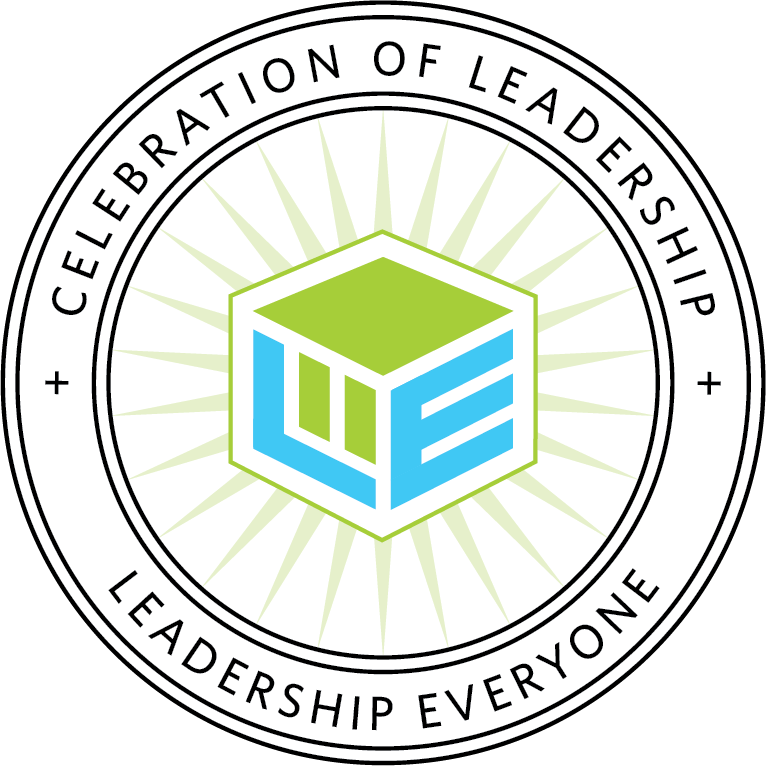 Award RecipientsINDIVIDUALArtsTodd HuberCommunity & NeighborhoodMarci HallEducationMarvin SmithGovernment, Public Service, & EnvironmentKris HolzmeyerHealth & Social ServicesKelly SaleeDIVISION RECIPIENT - Winternheimer/LaMar Public Service AwardDave WeddingPROJECT OR PROGRAMArtsARTS-N-THE PARKCommunity & NeighborhoodCastle High School Riley Dance Marathon BoardEducationCarver Community Organization AARP Foundation      Experience CorpsGovernment, Public Service, & EnvironmentAmerican Red Cross Services to Armed Forces Totes of HopeHealth & Social Services - ProgramCommunity Job Link through The Arc of EvansvilleHealth & Social Services - ProjectNeighborhood Baby ShowerDIVISION RECIPIENT - Community Collaboration AwardHonor Flight of Southern Indiana, Inc.BUSINESS OR ORGANIZATIONArtsEvansville Civic Theatre, Inc.Community & NeighborhoodDiamond GalleriaEducationOptimal Rhythms/ACCESS AcademyGovernment, Public Service, & EnvironmentDowntown Evansville Economic Improvement DistrictHealth & Social ServicesJust Stylin SalonDIVISION RECIPIENT - Integrity AwardFamily Matters of Posey CountySPECIAL PRESENTATIONSThe Spirit AwardEPD Mounted PatrolSam Featherstone Youth Award - Project or ProgramDare to DreamSam Featherstone Youth Award - Project or ProgramUE’s Mad Hot BallroomSam Featherstone Youth Award - Business or OrganizationSouth Side Stars Youth ZoneSam Featherstone Youth Award - OverallLorelei TaylorBryce Jordan Servant Leader AwardLincoln Food PantrySusan Kelley Jordan Courage Award414 CollectiveLeader in Technology AwardDebbie CalhounLieutenant Colonel Reginald Gibson AwardCarisa CampbellWillie Effie Thomas Diversity AwardLori SuttonShirley James “Greening the Community” AwardEVSC Solar Field ProjectNancy Sieben Koehler Sustainability Award100 Guys Who Care/100+ Women Who CareDarrell Ragland AwardArlinda PayneSara B. Davies AwardJack MillerOutstanding Innovation AwardHarwood Career Preparatory High SchoolTransformational Inclusion AwardMASIHA Specialty ClinicRegional Impact Award - IndividualJeff WhitesideRegional Impact Award - Project or ProgramA Year of Hip HopRegional Impact Award - Business or OrganizationLinda E. White Hospice HouseCivic Engagement AwardMickey's Kingdom PlaygroundCivic Engagement Award - IndividualHannah JaramilloLifetime AwardAlfred Savia